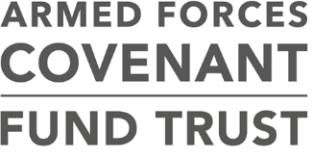 INVITATION TO TENDERSupporting Members of the Armed Forces Community in Acute Hospital Settings:Lot 1: Data Collection Lot 2: Evaluation ServicesOPEN PROCEDURE CONTENTSHeading	PagePART 1: BACKGROUND AND REQUIREMENTS				1PART 2: SELECTION QUESTIONNAIRE 					9Section 1 – Background to Selection Questionnaire 				9Section 2 – Selection Questions 						15PART 3: ITT RESPONSE REQUIREMENTS 					30Section 1 – Evaluation: Weightings and Approach 				30Section 2 – Technical Criteria - Response Requirements and Evaluation		33Section 3A – Commercial Criteria - Response Requirements and Evaluation	35Section 3B – Commercial Response Document 					36Section 4 – Certificate of Tender		 					37PART 4: CONTRACT TERMS AND CONDITIONS				38PART 5: DEFINITIONS 								40part 1 - BACKGROUND AND REQUIREMENTS introduction and overviewThe Armed Forces Covenant Fund Trustee Limited acting as trustee of the Armed Forces Covenant Fund (“the Trust”) is conducting this Procurement for data collection and/or evaluation services for the “Supporting Members of the Armed Forces Community in Acute Hospital Settings” programme. The Procurement is split into two lots: Lot 1: Data Collection Services; andLot 2: Evaluation Services.Further detail is provided in this ITT and Schedule 1 (Services Specification) of this ITT. Bidders may submit Tender Responses for one or both lots.The Procurement is being carried out under the open procedure, subject to the Public Contracts Regulations 2015 (the "Regulations"). The issue of this ITT follows publication of a notice on the Find a Tender Service (“FTS”). Bidders must complete Part 2 (Selection Questionnaire) and Part 3 (ITT Response Requirements).This ITT comprises of the following Parts and Sections:Part 1 (Background and Requirements);Part 2 (Selection Questionnaire) which comprises:  Section 1 - Background to Selection Questionnaire; and Section 2 – Selection Questions; Part 3 (ITT Response Requirements) which comprises: Section 1– Evaluation Approach;Annex A – Commercial Response Document; andAnnex B – Certificate of Tender,Part 4 (Contract Terms and Conditions); andPart 5 (Definitions); andSchedule 1 (Services Specification).This ITT is being made available by the Trust to Bidders on the condition that it is used only in connection with this Procurement and for no other purpose.The ITT is provided to all Bidders on the same terms and subject to the same conditions.The purpose of the ITT is to set out the manner in which Bidders must submit their Tender Responses to the Trust. overview of requirementsThe purpose of this Procurement is to identify one or two suitably qualified and experienced service providers to provide the services in Lots 1 and 2. The definitive statement of the Trust’s requirements is set out in the Services Specification in Schedule 1 of the ITT. The Contract for Lot 1 is anticipated to begin on 7 August 2021 and end on 31 December 2023.The Contract for Lot 2 is anticipated to begin on 1 February 2022 and end on 30 June 2024.If a Bidder is selected as the preferred Bidder for both Lots 1 and 2, the Trust reserves the right to enter into a single Contract with the Bidder for both Lots 1 and 2. indicative procurement timetableAn indicative timetable for the Procurement is set out below. This is intended as a guide only and the Trust reserves the right to amend it at any time. evaluationThe Trust is conducting the Procurement to establish the Most Economically Advantageous Tender which meets the Trust’s requirements for the Procurement.The Trust will first evaluate the responses to Part 2 (Selection Questionnaire). If a Tender Response is compliant, the Trust will then evaluate the response to Part 3 (ITT Response Requirements). The Trust will not evaluate a Bidder’s response to Part 3 (ITT Response Requirements) if the Bidder fails the assessment in Part 2 (Selection Questionnaire). tender returnBidders agree to be bound by the conditions and limitations contained in this ITT and no purported rejection, variation or addition by Bidders to these conditions will have any effect.Tender Responses must be received in full by the Tender Response Deadline to info@covenantfund.org.uk. It is the responsibility of Bidders to ensure that their Tender Responses are received by the Trust by the Tender Response Deadline. general instructionsTender ComplianceBidders should note that failure, in the Trust's opinion, to comply with any instructions in this ITT (including for the avoidance of doubt any instructions contained in other documents and referred to in this ITT) will render the Bidder's Tender Response non-compliant and result in disqualification from the Procurement. Bidders are therefore advised to ensure that all members of the Bidder's team are made fully aware of these instructions. Bidders should also note that Tender Responses will be rejected if all of the required information called for in this ITT is not received by the Trust by the Tender Response Deadline.In the event of a discrepancy in or between any elements of the documentation issued in connection with the ITT, the Bidder shall immediately notify the Trust in writing at the email address set out below in paragraph 6.3.Communications with the TrustAll notifications, requests for clarification or further information in connection with the ITT or the Procurement generally must be submitted to info@covenantfund.org.uk. No approach of any kind in connection with the ITT or the Procurement is to be made to any other person within or associated with the Trust, or any other party. Failure to comply with this requirement will result in disqualification from the Procurement.All communications in respect of the ITT or the Procurement generally shall be in the English language.Clarification QuestionsAny request for clarification of this ITT must be submitted as set out in paragraph 6.3 no later than the time and date specified in paragraph 3.1 (above). The Trust will endeavour to provide written responses to the clarification requests received prior to the clarification deadline within a reasonable period to allow Bidders to take the responses into account when completing their Tender Responses. The Trust will conduct the clarification process (as it will for the Procurement generally) in such a way as to ensure that Bidders are afforded non-discriminatory and equitable treatment. If the Trust considers any questions or request for clarification to be substantive, except where such an enquiry is of a confidential or commercially sensitive nature, both the question and the response will be communicated where possible in an anonymous or redacted form to all Bidders. If a Bidder considers that the content of any of its questions or requests for clarification are, or would reveal, information of a confidential or commercially sensitive nature relating to its business it should state this clearly and provide reasons. If the Trust agrees with those reasons it may either:ask the Bidder to withdraw and resubmit the question so that it does not contain, or the response to the question would not reveal, confidential or commercially sensitive information; orpublish the question and response to other Bidders in a redacted form; orrespond to the question and not publish the question or response. If a question or request for clarification is identified as being of a confidential or commercially sensitive nature by a Bidder but the Trust does not agree, it will offer the Bidder the opportunity to withdraw the query or request for clarification.  If the query or request is not withdrawn it will be answered accordingly and details provided to all Bidders.The Trust reserves the right to reject clarification questions containing multiple questions.Any clarification question that the Trust receives and subsequently issues to other Bidders will not identify the originator of the clarification question. It is the responsibility of each Bidder to ensure that the way the clarification question is phrased does not inadvertently identify the Bidder. CommitmentThe issue of the ITT is not to be construed as a commitment by the Trust to award or enter into a contract and the Trust is not bound to accept any offer resulting from it.  Any costs, expenditure, work or effort undertaken, whether or not the Bidder is successful or whether the process is varied in any way, is accordingly a matter solely for the commercial judgement of the Bidder and shall be its sole responsibility.  The Trust reserves the right to vary, cancel or withdraw from the Procurement at any time or to re-invite proposals on the same or any alternative basis.DisclaimerThe ITT, and any other documents or information to which it refers, has been prepared by the Trust in good faith.  However, it does not purport to be comprehensive or to include all of the information Bidders may require or to have been independently verified.  The Trust shall not be liable for any loss or damage arising as a result of any inaccuracy or incompleteness in any information contained in the ITT or any other document or information to which it refers.Subject always to the requirements of paragraph 6.23 (Confidentiality) below, Bidders are responsible for obtaining the information which they consider necessary in connection with the Procurement and must form their own judgement on its validity and suitability. This ITT should not be considered as an investment recommendation made by the Trust to any Bidder. Each Bidder must make its own independent assessment after making such investigations and taking such professional advice as it deems necessary. Subject always to the requirements of paragraph 6.23 (Confidentiality) below, Bidders considering entering into a contractual relationship with the Trust should make their own investigations and enquiries as to the Trust's requirements beforehand. The subject matter of this ITT shall only have a contractual effect when it is incorporated into the express terms of an executed contract.None of the Trust, their respective servants, agents or advisers make any representations or warranties (express or implied) or accept any liability or responsibility (other than in respect of fraudulent misrepresentation) in relation to the adequacy, accuracy, reasonableness or completeness of the Information or any part of it (including but not limited to, any loss or damage arising as a result of reliance by the Bidder on the Information or any part of it). For the avoidance of doubt where Information is of a historical nature, such Information:may be subject to errors and omissions arising in the ordinary course of operations from time to time; andcannot be relied upon as evidence of future performance.To the extent that this ITT or any Information contains matters of opinion, such opinions may have been correct at the time of which they were held and may no longer be correct or relevant.Whilst the Trust has sought to produce an accurate description of its requirements as they are envisaged at this time, the Trust cannot accept responsibility for the Bidders' interpretation of its requirements. Bidders must form their own conclusions about the methods and resources needed to meet the Trust’s requirements.The Bidder is responsible for verifying the completeness and correctness of this ITT and highlighting to the Trust any deficiencies, conflicts and ambiguities that prevent the Bidder from submitting a Tender Response or responding to any section in an accurate manner.Under no circumstances will the Trust, their respective servants, agents or advisers be liable for any costs or expenses incurred by Bidders and/or their members in this Procurement.Data ReturnAny unsuccessful Bidder must return or destroy (in which case supplying a relevant certificate of destruction) all documents and data provided to it and retained during the course of the Procurement by such date as the Trust may specify.ConfidentialitySubject to the exceptions referred to in paragraph 6.23(d) below, the Information contained in the ITT is made available to Bidders on condition that:Bidders shall not disclose, copy, reproduce, distribute or pass the Information (or any part of it), to any other person;Bidders shall not use the Information (or any part of it) for any purpose other than for the purposes of development of their Tender Responses; Bidders shall comply with the provisions of paragraph 6.36 (Publicity); and Bidders may disclose, distribute or pass the Information (or any part of it) to another person if either:this is done for the sole purpose of preparing that Bidder's Tender Response and the person receiving the Information undertakes in writing to keep the Information on the same terms as set out in this paragraph 6.23; orthe Bidder obtains the prior written consent of the Trust in relation to such disclosure, copying, reproduction, distribution or passing of Information.Any Bidder who does not comply with the requirements set out in paragraph 6.23 above will be disqualified from further participation in the Procurement (without prejudice to any other civil remedies available to the Trust and without prejudice to any criminal liability which such conduct by a Bidder may attract).Non-CollusionAny Bidder who, in connection with this Procurement and without obtaining the prior written consent of the Trust:fixes or adjusts the pricing of its Tender Response by or in accordance with any agreement or arrangement with any other; orenters into any agreement or arrangement with any other Bidder, or causes or induces any other person to enter such agreement or arrangement, that it shall refrain from participating in this restricted process; orcauses or induces any person to enter into such agreement as mentioned in (a) and (b) above or to inform any Bidder of the whole or any part of any other Bidder's Tender Response; oroffers or agrees to pay or give any sum of money, inducement or valuable consideration directly or indirectly to any person for doing or having done or causing or having caused to be done any act or omission in relation to any other Bidder's Tender Response; orcommunicates to any person other than the Trust any element of its Tender Response;will be disqualified from further participation in this Procurement (without prejudice to any other civil remedies available to the Trust and without prejudice to any criminal liability that such conduct by a Bidder may attract).CanvassingAny Bidder who, in connection with this Procurement:offers any inducement, fee or reward to any servant or agent of the Trust or any person acting as an adviser to the Trust in connection with this Procurement or does anything which would constitute a breach of the Prevention of Corruption Act 1889 to 1916 or the Bribery Act 2010; orcontacts any servant or agent of any the Trust or any person acting as an adviser to the Trust prior to the commencement of the Contract being entered into about any aspect of this Procurement process in a manner not permitted by the ITT,will be disqualified from further participation in the Procurement at the Trust's absolute discretion (in either case without prejudice to any other civil remedies available to the Trust and without prejudice to any criminal liability which such conduct by Bidder may attract).Conflict of InterestBidders are responsible for ensuring that there are no conflicts of interest either between their own advisers, or between themselves/their own advisers and the Trust and its advisers.  A Bidder must notify the Trust of any conflict of interest or potential conflict of interest as soon as reasonably practicable after it becomes aware of such a conflict.Participation in TendersBidders may only submit a single tender unless this ITT expressly states otherwise. If a Bidder submits more than one tender before the deadline for Tender Responses, the Trust reserves the right to evaluate the last submitted Tender Response and disregard any previous Tender Responses. However, the Trust will clarify with a Bidder which Tender Response is to be evaluated. Participation of Key Sub-ContractorsBidders are not permitted to submit more than one response for each Lot.  If the Bidder's response to this ITT proposes that it will engage a Key Sub-Contractor, the provisions of this ITT shall, to the extent that they apply to the Bidder, apply equally to a Key Sub-Contractor.Any person that is a proposed Key Sub-Contractor for a Bidder may be a Key Sub-Contractor for one Bidder only. If the Bidder intends to appoint a Key Sub-Contractor, it must ensure that the Key Sub-Contractor is not proposed as a Key Sub-Contractor in any other Bidder's response to this ITT. Any Bidder or Key Sub-Contractor (as the context requires) that, in connection with this Procurement and without obtaining the prior written consent of the Trust:agrees to act as Key Sub-Contractor to more than one Bidder; agrees to appoint a Key Sub-Contractor that is named as the proposed Key Sub-Contractor in relation to another Bidder; causes or induces any person to disclose information relating to the whole or part of another Bidder's response to this ITT; offers or agrees to pay or give any sum of money, inducement or valuable consideration directly or indirectly to any person for doing or having done or causing or having caused to be done any act or omission in relation to another Bidder's response to this ITT; communicates to any person other than the Trust any element of its response to this ITT (except where such disclosures are made in confidence for the purposes of engaging a sub-contractor),will be disqualified from further participation in this Procurement, without prejudice to any other civil remedies available to the Trust and without prejudice to any criminal liability that such conduct by a Bidder or proposed Key Sub-Contractor may attract).  Where this ITT requires information to be provided by a Key Sub-Contractor, that information must be submitted by the relevant Bidder with that Bidder's information as a single response to this ITT. The Bidder will be responsible for the accuracy and completeness of information of all information that it submits, including that information relating to a Key Sub-Contractor. The Trust's Right to Reject BiddersWithout prejudice to any of the above paragraphs in this section, the Trust will disqualify any Bidder that does not in the Trust's opinion comply with the requirements of the ITT (including but not limited to the prohibitions set out in paragraphs 6.25 to 6.26 inclusive) or any other requirement of the Trust in connection with this Procurement that may from time to time be notified to Bidders.PublicityBidders shall not undertake, or permit to be undertaken at any time, any publicity or activity with any section of the media (including but not limited to making any announcements) in relation to this Procurement other than with the prior written consent of the Trust.  In this paragraph the word "media" includes, but is not limited to, radio, television, newspapers, trade and specialist press, the internet (including social media sites such as Twitter and Facebook, blogs and web forums) and email accessible by the public at large, and the representatives of all such media.CopyrightThe copyright in the ITT (and in the Information generally) is vested in the Trust and may not be reproduced, copied or stored in any medium without the prior written consent of the Trust.  The ITT and any supplementary documentation issued are and shall remain the property of the Trust, must be returned on demand, and may not be reproduced, copied, or stored in any medium without the prior consent of the Trust.Bidder PresentationsFollowing evaluation of Tender Responses but prior to the notification of contract award, the Trust reserves the right to invite Bidders to present their Tender Responses to the Trust. If the Trust wishes to hold Bidder Presentations, it shall invite the highest scoring Bidder or the top two or three highest scoring Bidders (depending on the closeness of the scores), when the scores for the Technical Criteria and Commercial Criteria are combined.  The presentations will not be separately evaluated.  The purpose of the presentation is solely for verification of Tender Responses. In the event that a presentation, in the opinion of the evaluators, clarifies any aspect of a Bidder’s Tender Response, such that the evaluators would have awarded a different score (whether higher or lower) had any such area been clear within the Bidder’s Tender Response, then the evaluators may adjust any scores as they deem appropriate.  For the avoidance of doubt, evaluators will not be under any obligation to adjust scores awarded to a Tender Response as a result of a presentation, and any such adjustment will be at the sole discretion of the evaluators.  Bidders will not be entitled to amend any part of their Tender Response as part of their presentation, and the Trust reserves the right to disqualify any Bidder who seeks to gain an unfair advantage through amending its Tender Response in any presentation.If you are invited to a Bidder Presentation, further details as to the form, content, venue and time of the presentations will be provided in due course. part 2 – SELECTION QUESTIONNAIRESection 1 - Background to Selection QuestionnaireThe Trust will evaluate the responses to this SQ on a Pass/Fail basis. If a bidder is awarded a Fail for any question in the SQ, the bid will be excluded from the Procurement.responding to the sqBidders must provide a completed response to this SQ by the date and time specified in the indicative procurement timetable at paragraph 3.1 above. If you are bidding for both Lots, you must provide two responses to this SQ (one for each Lot). Bidders must demonstrate that the specific exclusion grounds do not apply and that they have the necessary economic and financial standing and technical and professional ability to meet the requirements of the contract.Bidders must not submit any document or information other than as expressly required by this SQ. Bidders must answer every question in a clear and comprehensive manner and in accordance with the instructions in this SQ. Failure to do so may result in the Bidder's SQ response being non-compliant, such that the Bidder is disqualified from the Procurement. If a question cannot be answered fully by the Bidder, the Bidder must provide a relevant explanation with reasons. If a question does not apply to the Bidder, it must be marked "Not Applicable".   Where a Bidder has submitted supporting information in response to a question in this SQ, the relevant response must refer to the supporting information. Similarly, any supporting information required for the SQ response must indicate the question number of the SQ to which it relates. Bidders must not include sales materials, brochures or any other supplementary information. All responses must be in English. All financial information must be clearly denominated in pounds sterling. If specific project financial information cannot be provided for reasons of confidentiality, Bidders must state this.If the Bidder proposes to deliver the Services together with a Key Sub-Contractor, the Bidder must, in addition to providing information in respect of the Bidder’s own organisation, comply with the following in relation to any Key Sub-Contractor:note the requirements of paragraph 6.29 to 6.34 (Participation of Key Sub-Contractors) of Part 1;submit a completed Section 2, Sub-section 1 (Potential supplier information) in respect of the Key Sub-Contractor;submit a completed Section 2, Sub-section 2 (Exclusion Grounds) in respect of the Key Sub-Contractor;state clearly when the experience of the Key Sub-Contractor is relied upon for a case study in question 7.single procurement documentIf a Bidder wishes to respond in the form of a Single Procurement Document as described in regulation 59 of the Regulations, the Bidder must contact the Trust to discuss how the requirements of the SQ can be met. Bidders who choose to submit a Single Procurement Document will need to supplement the information provided to meet the SQ requirements.sq evaluation processQuestion 1: Potential Supplier Information and Bidding ModelBidders must complete this section. Information will be reviewed but will not be evaluated other than for completeness. Question 2 – Section 2: Grounds for Mandatory ExclusionThis section is scored on a "Pass/Fail" basis. If a Bidder has provided an unequivocal "No" to all of the Yes/No questions contained in Question 2 of this SQ, the Bidder will "Pass". If a Bidder has failed to provide an unequivocal "No" to any of the questions contained in Question 2, subject to paragraph 4.4 below, the Bidder will "Fail" and will be disqualified from the Procurement. The Trust reserves the right not to disqualify the Bidder if it is satisfied that Regulation 57(6) and Regulation 57(7) of the Regulations are met. If a Bidder has failed to provide an unequivocal "No" to any of the questions in Question 2 it should provide as much detail as possible in response to questions 2.1(b) and 2.3(b) to enable the Trust to decide whether or not the conditions in Regulation 57(6) and Regulation 57(7) of the Regulations are met. Question 3: Grounds for Discretionary ExclusionThis section is scored on a "Pass/Fail" basis. If a Bidder has provided an unequivocal "No" to all of the Yes/No questions contained in Question 3 of this SQ, the Bidder will "Pass". If a Bidder has failed to provide an unequivocal "No" to any of the questions contained in Question 3, it should provide as much detail as possible in response to question 3.2 of the SQ to enable the Trust to decide whether or not to exclude the Bidder from the Procurement. The Bidder will be evaluated as a "Pass" if the Bidder has provided supporting information that demonstrates to the satisfaction of the Trust that the Bidder has taken appropriate remedial action and "self-cleans" or that there are mitigating factors which would mean that any such issues are unlikely to have a material effect on the Bidder's ability and/or suitability to undertake the Contract.  Question 4: Economic and Financial StandingQuestion 4 is designed to evaluate whether a Bidder has sufficient economic and financial standing to deliver the contract. A response will "Pass" providing that the Bidder answers "yes" in response to the questions in 4.1 and is able to provide the financial statements to verify its response. Please note that for the purposes of question 4.2, the financial thresholds are as follows: Lot 1: Bidders must have an annual turnover of at least £125,000 in each of the last two (2) financial years; Lot 2: Bidders must have an annual turnover of at least £250,000 in each of the last two (2) financial years; Where bidding as a consortium or joint venture, this may be a combined turnover between all joint venture or consortium partners (as applicable). If a Bidder is unable to meet the turnover threshold in paragraph 4.10, the Trust reserves the right to review the turnover of a third party (e.g. a parent company) provided that the parent company undertakes to enter into a parent company guarantee in the form provided by the Trust or agrees to be jointly liable for the execution of the Contract, if the Bidder in question is successful in this Procurement. Question 5: Group Company informationIf the Bidder states in question 1.2 that the Bidder is a member of a group, or is bidding as part of a joint venture or consortium bid, it may be required to provide a parent company guarantee.If any Bidder (including any joint venture partner or consortium member) fails to provide confirmation that it will, if requested, enter into a parent company guarantee, the Trust reserves the right to reject that Bidder. Question 6: Technical and Professional AbilityQuestion 6 is designed to evaluate the Bidder's technical and professional ability to deliver the contract. Question 6.1 is marked on a “Pass/Fail” basis as follows: The Trust reserves the right to contact a customer organisation in relation to whom a case study has been given to ask them to complete a reference to verify that the information provided by the Bidder in relation to the case study.  Bidders may be required to assist the Trust in taking up a reference and for making sure that the appropriate contact is available and willing to provide a reference. Question 6.3 will be marked on a “Pass/Fail” basis. A “Pass” will be awarded where either no sub-contracting is intended or, where sub-contracting is intended, the Bidder’s response provides evidence that the Bidder has previously maintained healthy supply chains or otherwise gives the evaluator confidence that sub-contracting will not give rise to significant concerns in terms of either:maintaining the requisite technical and professional ability to deliver the Services; orotherwise affecting the Bidder’s ability to deliver the Services to the requisite standards. Question 7: Modern Slavery Act 2015Question 7.1 is for information only. Question 7.2 is scored on a Pass/Fail basis. Bidders are required to confirm compliance with the Modern Slavery Act 2015 by answering "Yes" to question 7.2 (if the Bidder is an entity within the scope of the Modern Slavery Act, as described in question 7.1). If Bidders answer "No" to question 7.2, an explanation must be provided. The Trust will reject any Bidder that does not confirm compliance or otherwise provide an explanation to the Trust demonstrating that it has a satisfactory rectification plan in place.Question 8: Additional Questions - InsuranceQuestion 8.1 is marked on a Pass/Fail basis. Bidders are required to confirm compliance with the insurance requirements stated in question 8.1. If a Bidder has provided an unequivocal "Yes" to all of the questions contained in Question 8 of this SQ, the Bidder will "Pass", otherwise the Bidder will “Fail”. Section 2: Selection QuestionsPlease note: If you are bidding for both Lots, you must provide two responses to this SQ (one for each Lot).Sub-section 1: Potential Supplier Information and Bidder ModelPlease note: A criminal record check for relevant convictions may be undertaken for the preferred suppliers and the persons exercising significant control over them. Please provide the following information about your approach to this procurement: Sub - section 2: Exclusion GroundsPlease note: the Trust reserves the right to use its discretion to exclude a potential supplier where it can demonstrate by any appropriate means that the potential supplier is in breach of its obligations relating to the non-payment of taxes or social security contributions.Sub - section 3: Selection QuestionsSub – section 4: Additional Question Suppliers who self-certify that they meet the requirements to this additional question will be required to provide evidence of this if they are successful at contract award stage.part 3 – ITT response requirementsSection 1: Evaluation Approachthe evaluation processThis Part 3 sets out the Trust's approach to evaluation of Bidders' Tender Responses. The Trust reserves the right to amend and update the approach to assessment and/or evaluation that is set out in this ITT. It is anticipated that the Trust will carry out an initial assessment of each Bidder's Tender Response to ensure that:The Bidder has satisfied the requirements set out in Part 2 – Selection Questionnaire; the Tender Response has been submitted on time and meets the Trust's submission requirements/instructions which have been notified to the Bidders;the Tender Response is sufficiently complete to enable the response to be evaluated in accordance with the evaluation methodology; andthe Bidder has not contravened any of the terms and conditions of the ITT or the Regulations. Responses that do not meet the requirements set out in paragraph 1.2 will be treated as non-compliant.  Non-compliant bids will be rejected at this point.Following the initial assessment, the Trust will evaluate the Tender Responses against the evaluation criteria set out below. evaluation CriteriaThe Trust will evaluate the Bidders' Tender Responses on the basis of the Most Economically Advantageous Tender.Bidders must:Provide responses for the Technical Criteria – each of the questions set out in paragraph 3 below; Provide responses for the Commercial Criteria by completing the Commercial Response Document in Annex A below; andcompete the Certificate of Tender in the form set out at Annex B below. This requires Bidders to unconditionally accept the terms of the Contract. A Tender Response shall “Fail” and be excluded from the Procurement if the Bidder does not confirm it unconditionally accepts the terms of the Contract. If the successful Bidder attempts to make amendments before entering into the Contract, the Trust reserves the right to exclude the Bidder and award the Contract to the second ranked bidder in the Procurement. Where stated, Bidders must comply with the page limits specified in respect of each question. If a Bidder's Tender Response for any question exceeds the stated page limit, the Trust shall only evaluate the portion of the relevant method statement up to the applicable page limit. For example, if a page limit of 1 page is set, the Trust shall only evaluate the first page of the response and disregard any information included above that limit. Responses to the Technical questions must be in Arial font and at least font size 10.   Technical CriteriaLot 1 – Data CollectionThe Trust has allocated 80% of the overall available marks for Lot 1 to the Technical evaluation. Lot 1 Bidders are required to provide a response to each of the questions set out in the table below: Lot 2 – Evaluation ServicesThe Trust has allocated 70% of the overall available marks for Lot 2 to the Technical evaluation. Lot 2 Bidders are required to provide a response to each of the questions set out in the table below: The Trust will score the responses to the Technical questions by reference to Table 1 below: Table 1 – Evaluation of Technical RequirementsGuidance for BiddersBidders should note that there is a definition of Requirement stated in Part 5 of this ITT. To "address” an aspect of a Requirement, a Bidder must refer to its method of service provision in its response to the relevant Question.Evaluators shall award marks based on the response provided by a Bidder to the Question. When evaluating the response to a Question, evaluators will not make inferences from information contained in the Bidder’s response to another Question or other information otherwise known to the evaluators.Calculating Scored RequirementsEach sub-criterion will be evaluated separately. For each question, the Bidder shall be awarded a score out of 0-4. The weighted score for each sub-criterion shall be calculated so that: For a score of 0 – the question weighting is multiplied by 0%For a score of 1 – the question weighting is multiplied by 25%For a score of 2 – the question weighting is multiplied by 50%For a score of 3 – the question weighting is multiplied by 75%For a score of 4 – the question weighting is multiplied by 100%For example, if a Bidder receives a score of 3 for each of the Quality questions in Lot 1, its total score for Quality will be 60 out of 80. This is calculated as follows: Q1 – 40 x 75% = 30Q2 – 30 x 75% = 22.5Q3 – 10 x 75% = 7.5Total = 60Commercial CriteriaLot 1 – Data Collection The Trust has allocated 20% of the overall available marks for Lot 1 to the Commercial Criteria. The Trust’s maximum budget for the Lot 1 Contract is £125,000 (excluding VAT). Tender Responses that exceed the budget will be rejected and excluded from the Procurement for Lot 1. Lot 2 – Evaluation Services The Trust has allocated 30% of the overall available marks for Lot 2 to the Commercial Criteria. The Trust’s maximum budget for the Lot 1 Contract is £200,000 (excluding VAT). Tender Responses that exceed the budget will be rejected and excluded from the Procurement for Lot 2. Commercial Principles for both Lots 1 and 2Bidders’ responses should be clear and concise. Bidders are not permitted to submit prices that are qualified or caveated in any way. Tender Responses that contain any qualifications or caveats will be rejected, if the Bidder does not withdraw any such qualifications or caveats.All prices must be submitted in GBP, excluding VAT (if any). The Trust’s only liability to pay the Contractor in respect of the Services shall be payment of the fees specified in Annex A of this Part 3 (Commercial Response Document), and reflected in the Contract. The Commercial Response Document must include every cost and expense of the Contractor in connection with the performance of the Services. Bidders are required to detail the number of days for each element of the Services and day rates in the Commercial Response Document to give the Trust an understanding of how Bidders’ costs are calculated. The Contractor shall be liable for cost overruns (e.g. where elements of the Services take the Contractor longer than original anticipated to complete). The Contractor shall not be entitled to any fees in respect of the Services except those stated at paragraph 4.7 above.Bidders should have regard to Clause 5 of the draft Contract which details the payment mechanism which would be used to pay the Contractor. 15% of the total Charges will be paid at the end of the Contract following submission of the final deliverable.  All other amounts will be paid monthly in arrears. Commercial Evaluation A Commercial evaluation will be carried out in accordance with the following formula in relation to each Lot: Commercial Score = Lowest Bidder’s Charges ÷ Bidder’s Charges X Commercial WeightingThe “Total Charges” figure in the Charges Summary Table in Annex A of this Part 3 (Commercial Response Document) will be used for the purposes of the above calculation. For example, if for Lot 1: Bidder A’s Total Charges in the Charges Summary Table are £100,000; andBidder B’s Total Charges in the Charges Summary Table are £80,000 and Bidder B offers the lowest Total Charges in the Procurement,Bidder A’s price score will be 16% (£80,000 / £100,000 X 20%) and Bidder B’s price score will be 20% (£80,000 / £80,000 X 20%). Annex A: Commercial Response DocumentCHARGES TABLE  In this table Bidders must set out their total Charges for meeting all of the Trust’s requirements of the Contract. Bidders may insert additional rows and columns if required. A Bidder’s Charges must align with and cover all of the services to be provided as set out in the Services Specification and in its Tender Response. Bidders must take note of the Commercial Principles set out in paragraph 4 of Part 3 above. Annex B: Certificate of TenderFor the attention of: The Armed Forces Covenant Fund Trustee Limited Reference: Supporting Members of the Armed Forces Community in Acute Hospital Settings [Lot 1: Data Collection Services] or [Lot 2: Evaluation Services] [please delete as appropriate]We accept the conditions of tendering as per the ITT and confirm that this is a bona fide offer.We attach our response to the ITT, and confirm that this has been developed and is tendered in full compliance with the terms set out in the ITT.We confirm that:we unconditionally accept the terms of the Contract; the prices submitted as part of our Tender Response are tendered without any caveats or qualifications;there are no known impediments which would prevent our entering into the Contract as a result of this ITT response; andthe signatory is duly empowered to sign tenders on behalf of the Bidder.This proposal will remain valid for acceptance by The Armed Forces Covenant Fund Trustee Limited until 6 months from the Tender Response Deadline. part 4: Contract Terms and Conditions  [Note to Bidders: The Contract Terms and Conditions are provided in a separate document.]  Part 5 - DefinitionsUnless the context otherwise requires, any meanings given to terms or abbreviations used in the Contract shall have the same meanings when used in this document.  The following words and expressions used within this document shall have the following meanings:Schedule 1Services SpecificationLOT STRUCTUREThis Procurement is split into two Lots: Lot 1: Data Collection Services; and Lot 2: Evaluation Services. Paragraph 2 of this Schedule 1 provides background information to the Covenant Fund and to the Programme. The service requirements for Lot 1 are set out in Annex A to this Schedule 1. The service requirements for Lot 2 are set out in Annex B to this Schedule 1.  backgroundThe Covenant FundThe Covenant Fund makes grants in support of the Armed Forces Covenant. There are four overall themes that the Covenant Fund must take into account now and in future years when making decisions: Non-core healthcare services for veterans; Removing barriers to family life; Extra support after service for those that need help; and Measures to integrate military and civilian communities and allow the Armed Forces community to participate as citizens. Background to the ProgrammeThe ‘Supporting Armed Forces in acute hospital settings’ (the ‘Programme’) will fund pilot innovative projects within hospitals that aim to lead to significant change in how the armed forces community are documented, supported and have their care coordinated within acute hospital settings. Veterans receiving inpatient physical care, both now and in future, will benefit together with the increased staff awareness of veterans’ needs when in acute care across the UK. The funding for this programme is jointly from the Covenant Fund (through the Armed Forces Covenant Fund Trust) and from NHS England & NHS Improvement.Grants will be awarded in August 2021 to hospitals with an existing track record in supporting Armed Forces communities. Applications can come from:A Veteran Aware NHS hospital in England that is a member or aspirant member of the Veterans’ Covenant Healthcare Alliance (VCHA) at time of application; orA hospital in Scotland, Wales and Northern Ireland that can show support of the aims of the Veterans’ Covenant Healthcare Alliance.Applicants need to show that they have an existing committed budget for a Veterans’ Welfare Office/Peer support workers or other posts working within their hospital to explicitly support the armed forces.Programme TimelineWhat projects will the Programme support?Eligible hospitals can apply for a grant of up to £120K towards the costs of employing the FTE of an additional NHS member of staff to fulfil the role of Armed Forces Advocate for two years.The programme is likely to receive more applications than it can support. Priority will be given to projects in hospitals that are likely to receive higher numbers of veterans (and other members of the armed forces community) for treatment or serve a particularly high number in terms of age range or service background and all successful projects will have to demonstrate clear and realistic sustainability plans.Projects need to focus on improving support to veterans who are receiving treatment as an inpatient within the hospital. The role will: Complement the role of the Veterans’ Trauma Network (VTN) centres and VCHA to ensure that veterans, particularly with service-related conditions, can access services that they are entitled to;Support the role of the VTN by acting as Clinical Care Coordinator to ensure that for veterans with service-related physical conditions, they can access bespoke care and advice that complements a holistic approach to care;Work with veterans that are accessing acute treatment within the hospital to, form positive working relationships with local and national charities and welfare organisations, especially RBL, SSAFA, DWMS, Veterans UK and other veteran forums and agencies in their geographical areas;Provide clinical liaison between veterans with service-related physical health needs, peer support workers and the Veterans’ Trauma Network to facilitate a treatment pathway bespoke for veterans;Work with VTN Leads at neighbouring Trusts (where applicable) to support veterans with service-related physical health needs;Work with Peer Support Workers in various military charities and Veterans’ Mental Health services to support veterans with service-related physical health needs;Link the veteran and their family (and other eligible members of the armed forces community) with existing welfare support from a charity or credible funded partner whilst they are in hospital and if and when they are able to go back into the community: this is a different but complementary role;Link with the appropriate Integrated Care Systems who are responsible for the commissioning of health and social care services in England;Improve awareness of the Armed Forces Covenant, and the needs of Armed Forces communities throughout the hospital setting;Provide training and increased awareness across all staff groups within the Trust; and Advocate, encourage and support IT and system changes within a trust so that all staff know when they are caring for a member of the armed forces communities.It is mandatory to ensure that this role is, and is seen as, additional to existing provision.These additional staff appointed would work closely with these appointed VCHA leads in England and with the equivalent leads for statutory and charitable veteran focused services in Northern Ireland, Scotland and Wales.Project leads would also need to work with Op COURAGE or veteran health provision in the Devolved Administrations, Armed Forces Networks, GP practices (and Primary Care Networks in England) and Local Authorities. We would also expect projects to align to local social prescribing arrangements and Integrated Care Systems in England. A good grant application would be able to show:An understanding of the health needs of the armed forces community population locally and in particular if there are significant proportions of veterans that are very elderly or who may be isolated and or need end of life care;Plans within the hospital to sustain the work of the grant beyond the funding period;Plans to work in partnership with other organisations to make the hospital environment more accessible and welcoming to armed forces communities; and to enable effective supported transfer to other organisations that could help those with wider needs that they may have; andHow the project will encourage more veterans and others to feel comfortable with self-identifying as being a member of the armed forces community and ensuring that their status can be recorded consistently. If you are applying from an area where veterans have security concerns please develop your proposals to take account of security and veterans’ views. ANNEX A – LOT 1: DATA COLLECTION SERVICESService requirementsAs detailed in this Specification and supplemented by its Tender Response, the Contractor shall undertake data collection services for the Programme and ensure data is collected in a standardised way across all grant holders. The Contractor shall engage directly with each of the grant holders to collect the data outlined in the table below at regular intervals. The Contractor shall work with the Trust, and with the Contractor for Lot 2 to give them access to the data which will be collected. The Contractor will be required to undertake some analysis of the data and provide information and assistance to the Trust and the Lot 2 Contractor to enable the Lot 2 Contractor to progress with the Lot 2 Services.  If required by the Trust, the Contractor may also be required to share information with NHS England and the health providers in Devolved Administrations.The Contractor shall ensure the following data is collected:Progress meetings and reports The Contractor shall provide the Trust with written monthly progress updates on the delivery of the Services. As a minimum, the progress updates shall provide details on:the progress of the Services in the relevant month; key issues that have arisen in the relevant month; andkey findings. Where required by the Trust, the Contractor shall ensure Key Personnel are available to attend meetings (face to face or via teleconference) with the Trust to discuss the provision of the Services. TimelineThe Contractor shall deliver the Services in accordance with the timescales set out below:Contractor’s TEAMThe Contractor shall ensure the team it appoints to deliver the Services has the appropriate skills and experience to undertake the Services and meet the Contractor’s obligations under the Contract.  The Contractor shall maintain excellent communications with the Trust at all times ensuring that it is well informed, aware of issues and central to decision making in relation to progress.  The Contractor shall identify a named contact acting as Contract Manager. The designated person will carry prime responsibility for the Contract. The Contract Manager will liaise with and take instruction from the Trust’s Contract Manager.ANNEX B – LOT 2: EVALUATION SERVICESService requirementsAs detailed in this Annex B and supplemented by its Tender Response, the Contractor shall undertake an evaluation of the Programme to measure its effectiveness and provide evidence on the impact on Armed Forces communities if the pilot were to be rolled out more widely. The evaluation must look at both the effectiveness and efficiency of the Programme and include approved health economic measures.Using the data collected by the Lot 1 Contractor, the Lot 2 Contractor shall:provide quantitative and qualitative evidence of whether having an Armed Forces Advocate:improves health outcomes for members of the armed forces community;improves other outcomes for members of the armed forces community relating to access to social care, or access to wider services and support;improves satisfaction from; (or confidence of), members of the armed forces community when experiencing  inpatient care;improves the knowledge of staff of armed forces covenant and community issues;improved the understanding of the health needs of the local armed forces population;improves the data capture of armed forces activity in the hospital (e.g. in hospital data sets, in health outcomes, in reservist membership and in the employment of members of the armed forces community, such as:base line audit of data held and change over the period;number of armed forces status recorded on data system;number of reservists, veterans employed.provide evidence of whether an Armed Forces’ Advocate is a cost effective way of achieving positive outcomes for members of the armed forces community;provide evidence of good practice within funded projects that could be of benefit to members of the armed forces community in other hospital or wider healthcare settings (e.g. to geographical areas, networks etc.);provide evidence of liaison with Veterans Trauma Network (VTN), VTN Leads and Peer Support Workers to support veterans with service-related physical health needs accessing care;explore good practice in how Armed Forces’ Advocates can engage with wider partners in the statutory, voluntary and commercial sectors;explore good practice from projects in identifying a Armed Forces status; and sharing this information effectively to the benefit of the member of the armed forces community;understand how best to measure system engagement with the local integrated care system (to ensure smooth transfer of care on discharge from hospital when appropriate).[Note to Bidders 1: Bidders are encouraged to include additional issues that they will address as part of the evaluation work stream.]  [Note to Bidders 2: The Trust does not wish to constrain Bidders in terms of the design and methods for the evaluation and is open to proposals that meet the aims of the Contract and that will address the above issues. Bidders must explain the design and methods of the evaluation, and how they will produce robust and relevant evidence in order to deliver the evaluation work stream.]The Contractor is required to work with the Trust and with the Lot 1 Contractor to evaluate the data collected. The Contractor shall produce an Evaluation Report to detail the findings from the evaluation on the dates set out 1.14 below. The precise content and format of the report will be agreed with the Trust but, as a minimum, shall include details of the evaluation methodology and tools used and detailed responses to the issues above. The Contractor shall produce drafts of the Evaluation for the Trust to review and approve, and make such amendments to draft reports as requested by the Trust before finalising the report. The final Evaluation Report may be published by the Trust and circulated to grant holders and key stakeholders and must therefore be produced in manner suitable for wider consumption.   Progress meetings and reports The Contractor shall provide the Trust with written monthly progress updates on the delivery of the Services. As a minimum, the progress updates shall provide details on:the progress of the Services in the relevant month; key issues that have arisen in the relevant month; andkey findings. Where required by the Trust, the Contractor shall ensure Key Personnel are available to attend meetings (face to face or via teleconference) with the Trust to discuss the provision of the Services. TimelineThe Contractor shall deliver the Services in accordance with the timescales set out below:Contractor’s TEAMThe Contractor shall ensure the team it appoints to deliver the Services has the appropriate skills and experience to undertake the Services and meet the Contractor’s obligations under the Contract.  The Contractor shall maintain excellent communications with the Trust at all times ensuring that it is well informed, aware of issues and central to decision making in relation to progress.  The Contractor shall identify a named contact acting as Contract Manager. The designated person will carry prime responsibility for the Contract. The Contract Manager will liaise with and take instruction from the Trust’s Contract Manager.ActivityDateFTS Contract Notice and publication of ITT7 June 2021 Deadline for submission of clarification questions 12pm (midday) 25 June 2021 Tender Response Deadline 12pm (midday) 7 July 2021 Notification of Contract(s) awardw/c 26 July 2021Standstill Period Ends6 August 2021 Contract(s) signature7 August 2021Pass:In the opinion of the evaluators, the response provided demonstrates that the Bidder has the relevant experience for this Contract and does not give any significant concerns for the evaluators. Fail:In the opinion of the evaluators, the response does not demonstrate that the Bidder has the relevant experience to deliver the Services and/or gives rise to significant concerns for the evaluators. Confirmation of LotConfirmation of LotQuestionResponsePlease specify which Lot your SQ response relates to?Lot 1 / Lot 2[Please delete as appropriate]Question 1Potential supplier information Potential supplier information Question numberQuestionResponse1.1(a)Full name of the potential supplier submitting the information1.1(b) – (i)Registered office address (if applicable)1.1(c) – (ii)Registered website address (if applicable)1.1(d)Trading status public limited companylimited company limited liability partnership other partnership sole trader third sectorother (please specify your trading status)1.1(e)Date of registration in country of origin1.1(f)Company registration number (if applicable)1.1(g)Charity registration number (if applicable)1.1(h)Head office DUNS number (if applicable)1.1(i)Registered VAT number 1.1(j) – (i)If applicable, is your organisation registered with the appropriate professional or trade register(s) in the country where it is established?Yes ☐No  ☐N/A ☐1.1(j) – (ii)If you responded yes to 1.1(j) – (i), please provide the relevant details, including the registration number(s).1.1(k) – (i)Is it a legal requirement in the state where you are established for you to possess a particular authorisation, or be a member of a particular organisation in order to provide the services specified in this procurement?Yes ☐No   ☐1.1(k) – (ii)If you responded yes to 1.1(k) – (i), please provide additional details of what is required and confirmation that you have complied with this.1.1(l)Trading name(s) that will be used if successful in this procurement1.1(m)Relevant classifications (state whether you fall within one of these, and if so which one)Voluntary Community Social Enterprise (VCSE)Sheltered WorkshopPublic service mutual1.1(n)Are you a Small, Medium or Micro Enterprise (SME)?Yes ☐No   ☐1.1(o)Details of Persons of Significant Control (PSC), where appropriate:   - Name; - Date of birth; - Nationality; - Country, state or part of the UK where the PSC usually lives; - Service address; - The date he or she became a PSC in relation to the company (for existing companies the 6 April 2016 should be used); - Which conditions for being a PSC are met;  	- Over 25% up to (and including) 50%, 	- More than 50% and less than 75%, 	- 75% or more. (Please enter N/A if not applicable)1.1(p)Details of immediate parent company:- Full name of the immediate parent company- Registered office address (if applicable)- Registration number (if applicable)- Head office DUNS number (if applicable)- Head office VAT number (if applicable)(Please enter N/A if not applicable)1.1(q)Details of ultimate parent company:- Full name of the ultimate parent company- Registered office address (if applicable)- Registration number (if applicable)- Head office DUNS number (if applicable)- Head office VAT number (if applicable)(Please enter N/A if not applicable)Bidding model Question number Question Response 1.2(a) – (i)Are you bidding as the lead contact for a group of economic operators?Yes ☐No   ☐ If yes, please provide details listed in questions 1.2(a) (ii), (a) (iii) and to 1.2(b) (i), (b) (ii), and 5.If no, and you are a supporting bidder please provide the name of your group at 1.2(a) (ii) for reference purposes.1.2(a) – (ii)Name of group of economic operators (if applicable)1.2(a) – (iii)Proposed legal structure if the group of economic operators intends to form a named single legal entity prior to signing a contract, if awarded. If you do not propose to form a single legal entity, please explain the legal structure.1.2(b) – (i)Are you or, if applicable, the group of economic operators proposing to use sub-contractors?Yes ☐No   ☐1.2(b) – (ii)If you responded yes to 1.2(b)-(i) please provide additional details for each sub-contractor in the following table: we may ask them to complete this form as well.If you responded yes to 1.2(b)-(i) please provide additional details for each sub-contractor in the following table: we may ask them to complete this form as well.Question 2Grounds for mandatory exclusion Grounds for mandatory exclusion Question number Question Response 2.1(a)Regulations 57(1) and (2) The detailed grounds for mandatory exclusion of an organisation are set out on this webpage, which should be referred to before completing these questions. Please indicate if, within the past five years you, your organisation or any other person who has powers of representation, decision or control in the organisation been convicted anywhere in the world of any of the offences within the summary below and listed on the webpage.Regulations 57(1) and (2) The detailed grounds for mandatory exclusion of an organisation are set out on this webpage, which should be referred to before completing these questions. Please indicate if, within the past five years you, your organisation or any other person who has powers of representation, decision or control in the organisation been convicted anywhere in the world of any of the offences within the summary below and listed on the webpage.Participation in a criminal organisation.  Yes ☐No   ☐If Yes please provide details at 2.1(b)Corruption.  Yes ☐No   ☐If Yes please provide details at 2.1(b)Fraud. Yes ☐No   ☐If Yes please provide details at 2.1(b)Terrorist offences or offences linked to terrorist activitiesYes ☐No   ☐If Yes please provide details at 2.1(b)Money laundering or terrorist financingYes ☐No   ☐If Yes please provide details at 2.1(b)Child labour and other forms of trafficking in human beingsYes ☐No   ☐If Yes please provide details at 2.1(b)  2.1(b) If you have answered yes to any of the questions in 2.1(a), please provide further details by stating: which of the grounds listed above the conviction was for;the date of conviction;the reasons for conviction;The identity of the person(s) who has been convicted;If the relevant documentation is available electronically please provide the issuing authority and precise reference of the documents.2.2If you have answered Yes to any of the points in 2.1(a), please detail what measures been taken to demonstrate the reliability of the organisation despite the existence of a relevant ground for exclusion? (Self- Cleaning)2.3(a)Regulation 57(3)Has it been established for your organisation by a judicial or administrative decision having final and binding effect in accordance with the legal provisions of any part of the United Kingdom or the legal provisions of the country in which the organisation is established (if outside the UK), that the organisation is in breach of obligations related to the payment of tax or social security contributions?Yes ☐No   ☐2.3(b)If you have answered yes to question 2.3(a), please provide further details. Please also confirm you have paid, or have entered into a binding arrangement with a view to paying, the outstanding sum including, where applicable, any accrued interest and/or fines.Question 3Grounds for discretionary exclusion Grounds for discretionary exclusion Question Response 3.1Regulation 57 (8)The detailed grounds for exclusion of an organisation are set out on this webpage, which should be referred to before completing these questions. Please indicate if, within the past three years, anywhere in the world any of the following situations have applied to you, your organisation or any other person who has powers of representation, decision or control in the organisation.Regulation 57 (8)The detailed grounds for exclusion of an organisation are set out on this webpage, which should be referred to before completing these questions. Please indicate if, within the past three years, anywhere in the world any of the following situations have applied to you, your organisation or any other person who has powers of representation, decision or control in the organisation.3.1(a)Breach of environmental obligations? Yes ☐No   ☐If yes please provide details at 3.23.1(b)Breach of social obligations?  Yes ☐No   ☐If yes please provide details at 3.23.1(c)Breach of labour law obligations? Yes ☐No   ☐If yes please provide details at 3.23.1(d)Bankrupt or is the subject of insolvency or winding-up proceedings, where the organisation’s assets are being administered by a liquidator or by the court, where it is in an arrangement with creditors, where its business activities are suspended or it is in any analogous situation arising from a similar procedure under the laws and regulations of any State?Yes ☐No   ☐If yes please provide details at 3.23.1(e)Guilty of grave professional misconduct?Yes ☐No   ☐If yes please provide details at 3.23.1(f)Entered into agreements with other economic operators aimed at distorting competition?Yes ☐No   ☐If yes please provide details at 3.23.1(g)Aware of any conflict of interest within the meaning of regulation 24 due to the participation in the procurement procedure?Yes ☐No   ☐If yes please provide details at 3.23.1(h)Been involved in the preparation of the procurement procedure?Yes ☐No   ☐If yes please provide details at 3.23.1(i)Shown significant or persistent deficiencies in the performance of a substantive requirement under a prior public contract, a prior contract with a contracting entity, or a prior concession contract, which led to early termination of that prior contract, damages or other comparable sanctions?Yes ☐No   ☐If yes please provide details at 3.23.1(j)3.1(j) - (i)3.1(j) - (ii)3.1(j) –(iii)3.1(j)-(iv)Please answer the following statements:The organisation is guilty of serious misrepresentation in supplying the information required for the verification of the absence of grounds for exclusion or the fulfilment of the selection criteria.The organisation has withheld such information.The organisation is not able to submit supporting documents required under regulation 59 of the Public Contracts Regulations 2015.The organisation has influenced the decision-making process of the contracting authority to obtain confidential information that may confer upon the organisation undue advantages in the procurement procedure, or to negligently provide misleading information that may have a material influence on decisions concerning exclusion, selection or award.Yes ☐No   ☐If Yes please provide details at 3.2Yes ☐No   ☐If Yes please provide details at 3.2Yes ☐No   ☐If Yes please provide details at 3.2Yes ☐No   ☐If Yes please provide details at 3.23.2If you have answered Yes to any of the above, explain what measures have been taken to demonstrate the reliability of the organisation despite the existence of a relevant ground for exclusion? (Self-Cleaning)Question 4Economic and Financial Standing Economic and Financial Standing Question Response 4.1Are you able to provide a copy of your audited accounts for the last two years, if requested?If no, can you provide one of the following: answer with Y/N in the relevant box.Yes ☐No   ☐4.1(a) A statement of the turnover, Profit and Loss Account/Income Statement, Balance Sheet/Statement of Financial Position and Statement of Cash Flow for the most recent year of trading for this organisation. Yes ☐No   ☐4.1(b) A statement of the cash flow forecast for the current year and a bank letter outlining the current cash and credit position.Yes ☐No   ☐4.2Where we have specified a minimum level of economic and financial standing and/ or a minimum financial threshold within the evaluation criteria for this procurement, please self-certify by answering ‘Yes’ or ‘No’ that you meet the requirements set out.See paragraph 4.10 of Part 2 above for the minimum financial threshold requirement. Yes ☐No   ☐Question 5Group Company InformationIf you have indicated in the Selection Questionnaire question 1.2 that you are part of a wider group, please provide further details below:Name of organisationRelationship to the Supplier completing these questions5.1Are you able to provide parent company accounts if requested to at a later stage?Yes ☐No   ☐5.2If yes, would the parent company be willing to provide a guarantee if necessary?Yes ☐No   ☐5.3If no, would you be able to obtain a guarantee elsewhere (e.g. from a bank)? Yes ☐No   ☐Question 6Technical and Professional Ability 6.1Relevant experience and contract examplesBidders are required to demonstrate they have the necessary experience to deliver the Services for the Lot that they are bidding for. Please provide details of two contracts, in any combination from either the public or private sector; voluntary, charity or social enterprise (VCSE) that demonstrate your experience of delivering services similar to Services that are required under the Lot you are bidding for. For the avoidance of doubt two contract examples are required for each Lot. Therefore, if you are bidding for both Lots, four contract examples must be provided. Bidders may use the same two contract examples for both Lots 1 and 2 provided that they demonstrate that Bidder’s experience of delivering services similar to those that are required under both Lots 1 and 2.  For Lot 1 (Data Collection) the two contracts must collectively demonstrate the Bidder’s ability, experience and understanding of the following: Gathering health data for research purposes;Data quality control;Delivering services in accordance with good information security standards (including evidence of any relevant certifications);Working with healthcare evaluation providers or researchers;Working with acute hospitals;Experience in Armed Forces healthcare; and Understanding of healthcare provision in England, Wales, Scotland and Northern IrelandFor Lot 2 (Evaluation Services) the two contracts must collectively demonstrate the Bidder’s ability, experience and understanding of the following: Delivering healthcare related evaluations, particular exploring the cost effectiveness of interventions;Experience in Armed Forces healthcare;Experience of acute hospital settings;Delivering evaluations to high ethical standards; andUnderstanding of healthcare provision in England, Wales, Scotland and Northern Ireland.Further guidance: Each case study must not exceed one side of A4. If a case study exceeds this limit, information over the limit shall be disregarded for the purposes of evaluation. In addition, as part of their case study response, Bidders must complete the table at 6.2 below. The table can be provided outside of the above page limit.The named customer contact provided must be able to provide written evidence (upon request from the Trust) to confirm the accuracy of the information provided.Consortia bids must provide relevant examples of where the consortium has delivered similar requirements. If this is not possible (e.g. the consortium is newly formed or a Special Purpose Vehicle is to be created for this contract) then two separate examples must be provided between the principal member(s) of the proposed consortium or Special Purpose Vehicle (two examples are not required from each member). Sufficient information should be provided to explain which consortium or joint venture member has provided the example and that consortium or joint venture member must be intended to perform the role to which the examples relates on the contract to be awarded pursuant to this Procurement.

Where the Supplier is a Special Purpose Vehicle, or a managing agent not intending to be the main provider of the supplies or services, the information requested should be provided in respect of the main intended provider(s) or sub-contractor(s) who will deliver the contract.Question 6.2Case Study 1Case Study 2Name of customer organisationPoint of contact in the organisationPosition in the organisationE-mail addressDescription of contract Contract Start dateContract completion dateEstimated contract value6.3Where you intend to sub-contract a proportion of the contract, please demonstrate how you have previously maintained healthy supply chains with your sub-contractor(s)Evidence should include, but is not limited to, details of your supply chain management tracking systems to ensure performance of the contract and including prompt payment or membership of the UK Prompt Payment Code (or equivalent schemes in other countries)Question 7Modern Slavery Act 2015: Requirements under Modern Slavery Act 2015Modern Slavery Act 2015: Requirements under Modern Slavery Act 20157.1Are you a relevant commercial organisation as defined by section 54 (“Transparency in supply chains etc”) of the Modern Slavery Act 2015 (”the Act”)?
Yes   ☐N/A   ☐
7.2If you have answered yes to question 7.1 are you compliant with the annual reporting requirements contained within Section 54 of the Act 2015? Yes   ☐Please provide the relevant url …No    ☐Please provide an explanationQuestion 8Additional Questions Additional Questions 8.1InsuranceInsurancea.Please self-certify whether you already have, or can commit to obtain, prior to the commencement of the contract, the levels of insurance cover indicated below:  
Employer’s (Compulsory) Liability Insurance* = £5,000,000Public Liability Insurance = £1,000,000Professional Indemnity Insurance = £1,000,000*It is a legal requirement that all companies hold Employer’s (Compulsory) Liability Insurance of £5 million as a minimum. Please note this requirement is not applicable to Sole Traders.Yes   ☐No   ☐Yes   ☐No   ☐Yes   ☐No   ☐Question NumberQuestionsPage Limit (A4)Weighting1Provide your methodology for undertaking the Lot 1 Services specified in paragraph 1 of Annex A of the Services Specification (Schedule 1). Your response must include by not be limited to: - the tools you will use to collect the data; - your approach to sampling;- the quality controls you will implement to ensure the research and its findings are accurate and reliable; - how you will work with and support the Lot 2 Contractor (assuming this is not your organisation); and- a timeline of activities.  8 pages40%2Please demonstrate by providing CVs that your proposed team for Lot 1 has the necessary skills and experience to successfully deliver the Lot 1 Services. Please also include a team structure chart clearly showing roles and responsibilities. 1 page per CV1 page for the structure chart30%3Detail the risks to delivering the services to time and to budget and the mitigation actions you will look to implement.3 pages10% Question NumberQuestionsPage Limit (A4)Weighting1Provide your methodology for undertaking the Lot 2 Services specified in paragraph 1 of Annex B of the Services Specification (Schedule 1). Your response must include by not be limited to: - your methodology for analysing the data; - the quality controls you will implement to ensure the evaluation and its findings are accurate and reliable; - how you will work with and support the Lot 1 Contractor (assuming this is not your organisation); and- a timeline of activities.  8 pages35%2Please demonstrate by providing CVs that your proposed team for Lot 2 has the necessary skills and experience to successfully deliver the Lot 2 Services. Please also include a team structure chart clearly showing roles and responsibilities. 1 page per CV1 page for the structure chart25%3Detail the risks to delivering the services to time and to budget and the mitigation actions you will look to implement.3 pages10%ScoreDefinitionBenchmarkScoreDefinitionIn the opinion of the evaluators, the Bidder’s response provides information which:4ExcellentAddresses all aspects of the Requirement and addresses all elements referred to in the Question; andProvides a complete and clear methodology and relevant supporting information each of which do not contain any substantive weaknesses; andProvides complete confidence in the Bidder’s proposed delivery of the Requirement.3GoodAddresses all aspects of the Requirement and addresses all elements referred to in the Question; andProvides a clear methodology and relevant supporting information, but contains minor weaknesses; and Provides confidence in the Bidder’s proposed delivery of the Requirement, with no more than minor reservations.2ModerateAddresses almost all aspects of the Requirement and almost all elements referred to in the Question; and Provides a methodology and supporting information that contains no more than moderate weaknesses; andProvides a moderate level of confidence in the Bidder's proposed delivery of the Requirement, with no more than moderate reservations. 1WeakPartially addresses the Requirement and partially addresses the elements referred to in the Question; and/or Provides a methodology and supporting information that are of limited or no relevance, or contain significant weaknesses; and/orThe evaluators have significant reservations regarding the Bidder's proposed delivery of the Requirement.0UnacceptableNo response or the response does not give the evaluators any confidence in the Bidder's proposed delivery of the Requirement. ServicesDays[Personnel][Personnel]Total Charges (excl. VAT)Days£[day rate]£[day rate]Inception Meeting0.5Progress Meetings  Progress Reports[Bidders to provide a breakdown of the services to be provided]TOTAL CHARGES NamePositionAddressEmailFaxFor and on behalf ofSigned TermMeaning“Bidder”means an entity that has received this ITT with a view to tendering for this Procurement; “Certificate of Tender”means the certificate of tender in the form set out at Annex B of Part 3 of this ITT; “Contract”means the contract that is entered into between the successful Bidder and the Trust following the conclusion of this Procurement; “Contractor”means the Bidder that is awarded the Contract;“Information”means the information contained in the ITT or sent with it and any information which has been or may be made available to the Bidders by the Trust, its respective employees, agents or advisers in connection with the ITT or the Procurement; “Invitation to Tender” or “ITT”means this invitation to tender;  “Key Sub-Contractor”means any sub-contractor of the Bidder whom is it intended will perform a material part of the Services. For the purposes of this definition “material” shall mean that that element of the Services equates to 20% or more or the total charges to be paid for the Services by the Trust;“Most Economically Advantageous Tender”means the most economically advantageous tender assessed from the point of the view of the Trust, as further defined in the Regulations. “Preferred Bidder”means the Bidder who has provided the most economically advantageous Tender Response; “Procurement”means the procurement procedure for the appointment of the contract to which this ITT relates;“Requirement”for the purposes of evaluation, "Requirement" means for each Question the relevant requirements of the Trust as set out in the paragraph of the Services Specification referred to in the relevant Question or as defined in the Question itself;“Selection Questionnaire” or “SQ”means the selection questions set out at Part 2 of this ITT; “Services”means the services for both Lot 1: Data Collection and Lot 2: Evaluation described in the Services Specification; “Services Specification”means the description of the Services that will be provided by the Contractor, as set out in Schedule 1 of this ITT.“Tender Response”means a Bidder’s response to this ITT; “Tender Response Deadline”means the date and time by which a Bidder must submit its Tender Response, as set out at paragraph 3.1 of Part 2 of this ITT;“the Trust”means The Armed Forces Covenant Fund Trustee Limited acting as trustee of the Armed Forces Covenant Fund; "you" or "your"shall mean the Bidder that is providing the Tender Response. EventTimescalesProgramme opensApril/May 2021Programme closes to applications4 June 2021Funding decisions are made; and communicated to successful applicantsSeptember 2021Grant holders are expected to have a post holder in place on or before this date1 December 2021All projects completeDecember 2023OutcomeAnticipated ImpactsMeasuresBetter coordinated careBetter integration of services with service charities Better integration of services with service charitiesBetter integration of services with local authoritiesBetter integration of services with relevant local general charities (incl Hospices, care homes etc.)Better integration of services with local MoD agenciesBetter integration of services with referring GPs and other local NHS/ICSBetter integration of services with families/MoD welfare bodiesDirectory of Services, with names and utilisation recordsSurvey of external stakeholdersArmed Forces Community user surveyImproved pathway in and out of hospitalInternal pathway redesignReduced hospitalisationShorter length of stay	Reduced re-admission rateImproved understanding of needs, service use, gaps and outcomesBetter data Recording, improvement cycles based on needs assessments and real time reviewsAbility to record on IT systems and in data sets	Number and % of HES that have veteran marker	Length of Stay and Read Mission Rates compared to start and with General PopulationRecurrently funded integration of all AF activity within Health economyContribution towards wider integrated Care Systems; sustainable support in acute hospital settings for Armed Forces post pilotsFunded integrated plan with others in local health economyArmed Forces User satisfactionGood level of Patient/ User/ Carer SatisfactionAdaption of Friends and family test (or equivalent)Improved staff training and partnership workingImproved staff knowledge of the Armed Forces CovenantImproved staff knowledge who to access/ seek support from in hospital on Armed Forces issuesImproved staff knowledge of services available locally and of local stakeholdersImproved staff knowledge of armed forces community needsImproved staff knowledge of peer support workersStaff and internal stakeholder survey (incl welfare and peer support workers)Staff attendance, scoring and completionDemographic and service history of veterans and demographics of serving and families recordedUnderstanding of service utilisationRecords of Armed Forces community patient’s demographics and service historiesTaskDateInception MeetingTo be agreed by the parties.Progress updatesMonthlyProvision of data to the Lot 2 ContractorAt regular intervals throughout the Contract[Deliverables / tasks set out in the Tender Response to be included here][TBC]Other Deliverables and tasks as may be agreed by the PartiesTo be agreed with all Deliverables to be submitted before 31 December 2023TaskDateInception MeetingTo be agreed by the parties.Progress updatesMonthlyEvaluation Report (draft) On or before 31 March 2024Evaluation Report (final)On or before 15 May 2024Other deliverables and tasks as may be agreed by the PartiesTo be agreed by the parties. 